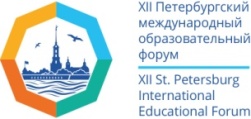 XIV ПЕТЕРБУРГСКИЙ МЕЖДУНАРОДНЫЙОБРАЗОВАТЕЛЬНЫЙ ФОРУМИНФОРМАЦИОННО-МЕТОДИЧЕСКИЙ ЦЕНТРКРОНШТАДТСКОГО РАЙОНА САНКТ-ПЕТЕРБУРГАГОСУДАРСТВЕННОЕ БЮДЖЕТНОЕ ДОШКОЛЬНОЕ ОБРАЗОВАТЕЛЬНОЕ УЧРЕЖДЕНИЕ ДЕТСКИЙ САД №18 КОМБИНИРОВАННОГО ВИДА КРОНШТАДТСКОГО РАЙОНА САНКТ-ПЕТЕРБУРГАПРОГРАММА МЕРОПРИЯТИЯСЕМИНАРА-ПРАКТИКУМА«ЗЕЛЕНЫЙ СТАРТАП» ОТ ИДЕИ ДО ВОПЛОЩЕНИЯ Дата проведения мероприятия27.03.2024Место проведения:по адресу: 197761, Санкт-Петербург, Кронштадт, Кронштадтское ш. 34, к.211.30-11.40Встреча участников  на ст. м. Беговая (на выходе из метро). Посадка в заказной автобус.12.20 – 12.55Встреча участников в ДОУ, приветственный кофе.Посещение выставки «Эко среда в ДОУ»13.00Приветственное слово. Торжественное открытие мероприятия. Токарева В.А., директор ИМЦ13.05Приветственное слово -Кошкина М.И., заведующий ГБДОУ№1813.15«Зеленые технологии» или от потребителя до созидателя. – Кошелева Ю.В., старший воспитатель13.25Экопрактики по формированию экологического сознания дошкольников, используемые в работе ДОУ.- Иванина Н.В., старший воспитатель13.35Развивающая среда ДОУ как важнейшее условие формирования экопривычек у дошкольников. – Корсакова С.А., Трушечкина И.Н.14.00Практическая работа:Мастерская «Второе дыхание» позволит участникам понять как через поисково-исследовательскую деятельность и детское техническое творчество формировать первоначальные представления об экономической целесообразности вторичного использования предметов. Результат совместной работы – эковыставка «Вторая жизнь» - Пантюхина Т.Ю., учитель-дефектолог ГБДОУ№18Ателье «Территория жизни» предоставит возможность участникам узнать, как с помощью приемов Stim-технологии, ТРИЗ  развивать не только  творческие способности у детей,  но и вырабатывать первоначальные практические навыки рационального использования предметов быта. Результат совместной работы – буклет «Полезные советы». - Воронцова О.Б., воспитатель ГБДОУ №18Книжный салон  «Экоистории» станет отправной точкой в пользу гармоничного избыточного потребления ресурсов. Результатом данной встречи станет создание книжки-самоделки эколимериков. – Першина Е.В., учитель-логопед ГБДОУ№18Финансовая лаборатория «Зеленая экономика» предоставит участникам возможность рассмотреть оптимизацию расходов с учетом сбережения природных ресурсов. Результат совместной работы – разработка экогайда. - Разилова Е.Л., учитель-логопед ГБДОУ№18Туристический центр «Экодвижение» позволит участникам понять, как экосознательность помогает укрепить здоровье. Результатом путешествия станет создание «зеленой» карты. – Калашникова О.Л., инструктор по физической культуре14.30Итоги работы секций. -Иванина Н.В., Кошелева Ю.В.14.50ЭКОМиР: экология, музыка и ребенок. – Загер Н.Н., музыкальный руководитель.15.00Рефлексия мероприятия15.20Экскурсия на остров фортов,  (Военно морской музей) свободная прогулка по городу, самостоятельное возвращение